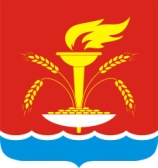 АДМИНИСТРАЦИЯ НОВОУКРАИНСКОГО СЕЛЬСКОГО ПОСЕЛЕНИЯ ГУЛЬКЕВИЧСКОГО РАЙОНАП О С Т А Н О В Л Е Н И Еот 10.12.2018                                                                                            № 95с. НовоукраинскоеОб утверждении перечня муниципальных услуг,                                 предоставление которых посредством комплексного                                       запроса не осуществляется            В соответствии с Федеральным законом от 29 декабря 2017 года                 № 479-ФЗ «О внесении изменений в Федеральный закон «Об организации предоставления государственных и муниципальных услуг» в части закрепления возможности предоставления в многофункциональных центрах предоставления государственных и муниципальных услуг нескольких государственных (муниципальных) услуг посредством подачи заявителем единого заявления», руководствуясь уставом Новоукранского сельского поселения Гулькевичского района п о с т а н о в л я ю:1. Утвердить Перечень муниципальных услуг, предоставление которых посредством комплексного запроса не осуществляется (прилагается) .2. Ведущему специалисту администрации Новоукраинского сельского поселения Гулькевичского района Г.В. Шурховецкой разместить настоящее постановление на сайте Новоукраинского сельского поселения Гулькевичского района в информационно-телекоммуникационной сети «Интернет».                                                                               3. Контроль за выполнением настоящего постановления оставляю за собой.          4. Постановление вступает в силу со дня его подписания.Глава Новоукраинского сельского поселения Гулькевичского района                                                                      Н.А.Иванова2ЛИСТ СОГЛАСОВАНИЯПроекта  постановления администрации Новоукраинского сельского поселения Гулькевичского района от __________________ №___________                         «Об утверждении перечня муниципальных услуг,                                 предоставление которых посредством комплексного                                       запроса не осуществляется»Проект подготовлен и внесен:Ведущим специалистом администрацииНовоукраинского сельского поселения              Гулькевичского района                                                                 Г.В. ШурховецкойПроект согласован:Главный специалист администрацииНовоукраинского сельского поселения              Гулькевичского района                                                                   С.А. РожковаСпециалист 2 категории администрацииНовоукраинского сельского поселения              Гулькевичского района                                                                     М.В.Онищенко                                                                                           ПРИЛОЖЕНИЕ                                                                                             УТВЕРЖДЕН                                                                     постановлением администрацииНовоукраинского сельского поселения                                                                     Гулькевичского района                                                                   от______________№_____ПЕРЕЧЕНЬмуниципальных услуг, предоставление которых посредством комплексного запроса не осуществляетсяВедущий специалист администрации Новоукраинского сельского поселения Гулькевичского района                                                                 Г.В. Шурховецкаяп/пНаименование муниципальной услуги (функции)1.Присвоение, изменение и аннулирование адресов2.Выдача разрешений на вступление в брак лицам, достигшим возраста шестнадцати лет3.Выдача специального разрешения на движение по автомобильным дорогам местного значения тяжеловесного и (или) крупногабаритного транспортного средства4.Выдача порубочного билета на территории муниципального образования5.Выдача разрешения (ордера) на проведение земляных работ на территории общего пользования6.Выдача выписки из похозяйственной книги7.Предоставление муниципального имущества в аренду или безвозмездное пользование без проведения торгов  8.Предоставление права размещения нестационарных торговых объектов9.Предоставление торгового места участнику ярмарки, выставки-ярмарки10.Предоставление копий правовых актов администрации муниципального образования11.Организация временного трудоустройства несовершеннолетних граждан в возрасте от 14 до 18 лет в свободное от учебы время и содействие занятости населения12.Предоставление выписки из реестра муниципального имущества13.Возврат платежей физических и юридических лиц по неналоговым доходам из бюджета муниципального образования14.Предоставление архивных справок, архивных выписок и архивных копий